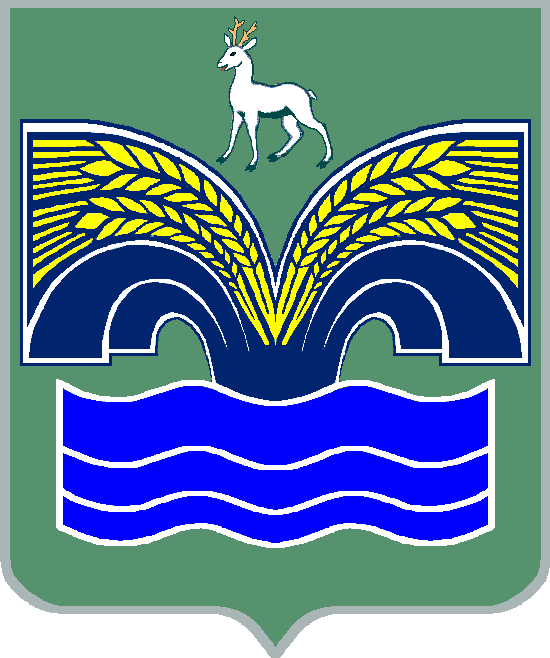 АДМИНИСТРАЦИЯСЕЛЬСКОГО ПОСЕЛЕНИЯ СТАРАЯ БИНАРАДКАМУНИЦИПАЛЬНОГО РАЙОНА КРАСНОЯРСКИЙСАМАРСКОЙ ОБЛАСТИПОСТАНОВЛЕНИЕот 24.01.2022 года № 8О подготовке проекта решения Собрания представителей сельского поселения Старая Бинарадка муниципального района Красноярский Самарской области «О внесении изменений в Правила землепользования и застройки сельского поселения Старая Бинарадка муниципального района Красноярский Самарской области»Рассмотрев заявление Маркина Евгения Константиновича вх. № 10 от 10.01.2022г., руководствуясь частью 5 статьи 33 Градостроительного кодекса Российской Федерации, Федеральным законом от 06.10.2003 № 131-ФЗ «Об общих принципах организации местного самоуправления в Российской Федерации», Уставом сельского поселения Старая Бинарадка муниципального района Красноярский Самарской области, постановляю:Подготовить проект решения Собрания представителей сельского поселения Старая Бинарадка муниципального района Красноярский Самарской области «О внесении изменений в Правила землепользования и застройки сельского поселения Старая Бинарадка муниципального района Красноярский Самарской области» в части изменения зонирования в отношении перераспределяемого земельного участка площадью 600 кв.м, прилегающего к земельному участку с кадастровым номером 63:26:1003019:465, с территориальной зоны Р4 «Зона отдыха и туризма» на территориальную зону «Ж1 Зона застройки индивидуальными жилыми домами» (далее – проект о внесении изменений в Правила).Установить порядок и сроки проведения работ по подготовке проекта о внесении изменений в Правила согласно приложению № 1 к настоящему постановлению.Установить порядок направления заинтересованными лицами предложений по подготовке проекта о внесении изменений в Правила согласно приложению № 2 к настоящему постановлению.Опубликовать настоящее постановление в газете «Красноярский вестник», а также разместить настоящее постановление на официальном сайте Администрации муниципального района Красноярский Самарской области в сети «Интернет» https://kryaradm.ru/ в разделе «Поселения/Сельское поселение Старая Бинарадка/Градостроительство».Контроль за исполнением настоящего постановления оставляю за собой.Глава сельского поселения Старая Бинарадкамуниципального района КрасноярскийСамарской области							      О.Ю. ХудяковПриложение № 1к постановлению Администрациисельского поселения Старая Бинарадкамуниципального района КрасноярскийСамарской областиот 24.01.2022 года № 8Порядок и сроки проведения работ
по подготовке проекта решения Собрания представителей 
сельского поселения Старая Бинарадка муниципального района Красноярский Самарской области «О внесении изменений в Правила землепользования и застройки сельского поселения Старая Бинарадка муниципального района Красноярский Самарской области»Приложение № 2к постановлению Администрациисельского поселения Старая Бинарадкамуниципального района КрасноярскийСамарской областиот 24.01.2022 года № 8Порядок направления заинтересованными лицами предложений по подготовке проекта о внесении изменений в Правила землепользования и застройки сельского поселения Старая Бинарадка муниципального района Красноярский Самарской областиЗаинтересованные физические и юридические лица вправе направлять в Комиссию по подготовке проекта правил землепользования и застройки сельского поселения Старая Бинарадка муниципального района Красноярский Самарской области (далее также – Комиссия) предложения по подготовке проекта решения Собрания представителей сельского поселения Старая Бинарадка муниципального района Красноярский Самарской области «О внесении изменений в Правила землепользования и застройки сельского поселения Старая Бинарадка муниципального района Красноярский Самарской области» в части изменения зонирования в отношении перераспределяемого земельного участка площадью 600 кв.м, прилегающего к земельному участку с кадастровым номером 63:26:1003019:465, с территориальной зоны Р4 «Зона отдыха и туризма» на территориальную зону «Ж1 Зона застройки индивидуальными жилыми домами» (далее также – проект о внесении изменений в Правила).Предложения в письменной форме могут быть представлены лично или направлены почтой по адресу: 446393, Самарская область, Красноярский район, село Старая Бинарадка, ул. Советская, д. 45.Рассмотрению Комиссией подлежат любые предложения заинтересованных лиц, касающиеся вопросов подготовки проекта о внесении изменений в Правила, направленные в течение 10 (десяти) дней со дня опубликования настоящего Постановления.Предложения заинтересованных лиц могут содержать любые материалы на бумажных или электронных носителях в объемах, необходимых и достаточных для рассмотрения предложений по существу.Полученные материалы возврату не подлежат.Комиссия рассматривает поступившие предложения заинтересованных лиц и направляет их в Администрацию сельского поселения Старая Бинарадка муниципального района Красноярский Самарской области.По результатам рассмотрения предложений Комиссия направляет заявителям мотивированный ответ в письменной форме в срок не позднее 10 (десяти) дней со дня получения предложения.№МероприятияИсполнительСроки проведения работ1.Разработка проекта решения Собрания представителей сельского поселения Старая Бинарадка муниципального района Красноярский Самарской области «О внесении изменений в Правила землепользования и застройки сельского поселения Старая Бинарадка муниципального района Красноярский Самарской области» (далее также – проект о внесении изменений в правила)Исполнитель по договору на разработку проекта о внесении изменений в правилаНе позднее 6 месяцев со дня опубликования настоящего Постановления2.Регистрация и рассмотрение предложений заинтересованных лиц по подготовке проекта о внесении изменений в правила, подготовка мотивированных ответов о возможности (невозможности) их учета, направление указанных предложений в Администрацию сельского поселения Старая БинарадкаКомиссия по подготовке проекта Правил землепользования  и застройки сельского поселения Старая Бинарадка муниципального района Красноярский (далее – Комиссия)Не позднее 10 дней со дня представления предложений заинтересованных лиц в Комиссию3.Рассмотрение разработанного проекта о внесении изменений в правила, внесение предложений и замечаний по проекту, направление проекта правил в Администрацию сельского поселения Старая БинарадкаКомиссияВ срок не позднее 10 дней со дня получения проекта правил4.Проверка проекта о внесении изменений в правила на соответствие требованиям пункта 9 статьи 31 ГрК РФ, принятие решения о направлении проекта на публичные слушания или на доработку Администрация сельского поселения Старая БинарадкаВ срок не позднее 10 дней со дня получения проекта правил5.Принятие решения о проведении публичных слушанийГлава сельского поселения Старая БинарадкаНе позднее 10 дней со дня получения проекта6.Опубликование проекта о внесении изменений в правила, решения о проведении публичных слушаний в порядке, установленном для официального опубликования нормативных правовых актов сельского поселения Старая БинарадкаГлава сельского поселения Старая БинарадкаС учетом периодичности выпуска газеты 7.Проведение публичных слушаний по проекту о внесении изменений в правилаКомиссия35 дней8.Доработка проекта о внесении изменений в правила с учетом результатов публичных слушаний, направление проекта о внесении изменений в правила Главе сельского поселения Старая БинарадкаКомиссия, Исполнитель по договору на разработку проекта о внесении изменений в правилаНе позднее 10 дней со дня получения проекта о внесении изменений в правила9.Принятие решения о направлении проекта о внесении изменений в правила в Собрание представителей сельского поселения Старая Бинарадка или об отклонении соответствующего проекта и направлении его на доработкуГлава сельского поселения Старая БинарадкаВ течение 10 дней со дня предоставления проекта о внесении изменений в правила10.Опубликование проекта о внесении изменений в правила  после утверждения Собранием представителей сельского поселения Старая Бинарадка в порядке, установленном для официального опубликования нормативных правовых актов сельского поселения Старая БинарадкаГлава сельского поселения Старая БинарадкаВ течение 10 дней со дня утверждения проекта изменений в правила